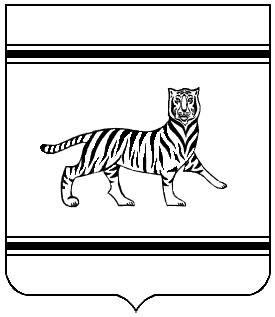 Муниципальное образование «Валдгеймское сельское поселение»Биробиджанского муниципального района Еврейской автономной областиСОБРАНИЕ ДЕПУТАТОВРЕШЕНИЕ19.10.2023                                                                                                        № 70 с. ВалдгеймО внесении изменений в Положение о порядке организации и проведении публичных слушаниях на территории муниципального образования «Валдгеймское сельское поселение» Биробиджанского муниципального района еврейской автономной области, утвержденные решением Собрания депутатов от 30.12.2021 № 17 В соответствии с Федеральным законом от 06.10.2003 № 131-ФЗ «Об общих принципах организации местного самоуправления в Российской Федерации», Уставом муниципального образования «Валдгеймское сельское поселение» Собрание депутатовРЕШИЛО:1. Внести  в Положение о порядке организации и проведении публичных слушаниях на территории муниципального образования «Валдгеймское сельское поселение» Биробиджанского муниципального района еврейской автономной области, утвержденные решением Собрания депутатов от 30.12.2021 № 17 (далее - Положение) следующие изменения:          1.1.  Пункт 2.1. раздела 2 «Процедура организации и проведения публичных слушаний» дополнить подпунктом 6 следующего содержания:«6. В случае использования при проведении публичных слушаний федеральной государственной информационной системы «Единый портал государственных и муниципальных услуг (функций)» (далее - единый портал) решение (постановление) о назначении публичных слушаний вместе с проектом муниципального правового акта, выносимого на публичные слушания, в срок не позднее 7 дней с момента подписания решения (постановления) подлежит размещению также на едином портале».            1.2. Раздел 3 «Порядок организации и проведения публичных слушаний» дополнить пунктом 3.10 следующего содержания:«3.10. Рабочая комиссия обеспечивает опубликование темы и перечня вопросов публичных слушаний в «Информационном бюллетене Валдгеймского сельского поселения Биробиджанского муниципального района Еврейской автономной области ». При рассмотрении на публичных слушаниях проекта муниципального правового акта размещает его полный текст на официальном сайте, а в случае использования при проведении публичных слушаний единого портала - также на едином портале».2. Опубликовать настоящее решение в печатном средстве массовой информации «Информационный бюллетень Валдгеймского сельского поселения Биробиджанского муниципального района Еврейской автономной области». 3. Настоящее решение вступает в силу после дня его официального опубликования.Глава сельского поселения                                                    В.А. Брусиловский                                                     